НОД в средней группе детского сада"Глазки, ушки и носы быть здоровыми должны"УЧИМСЯ СОСТАВЛЯТЬ РАССКАЗ С ДОШКОЛЬНИКАМИ 4-5 ЛЕТ УЧИМСЯ СОСТАВЛЯТЬ РАССКАЗ С ДОШКОЛЬНИКАМИ 4-5 ЛЕТ 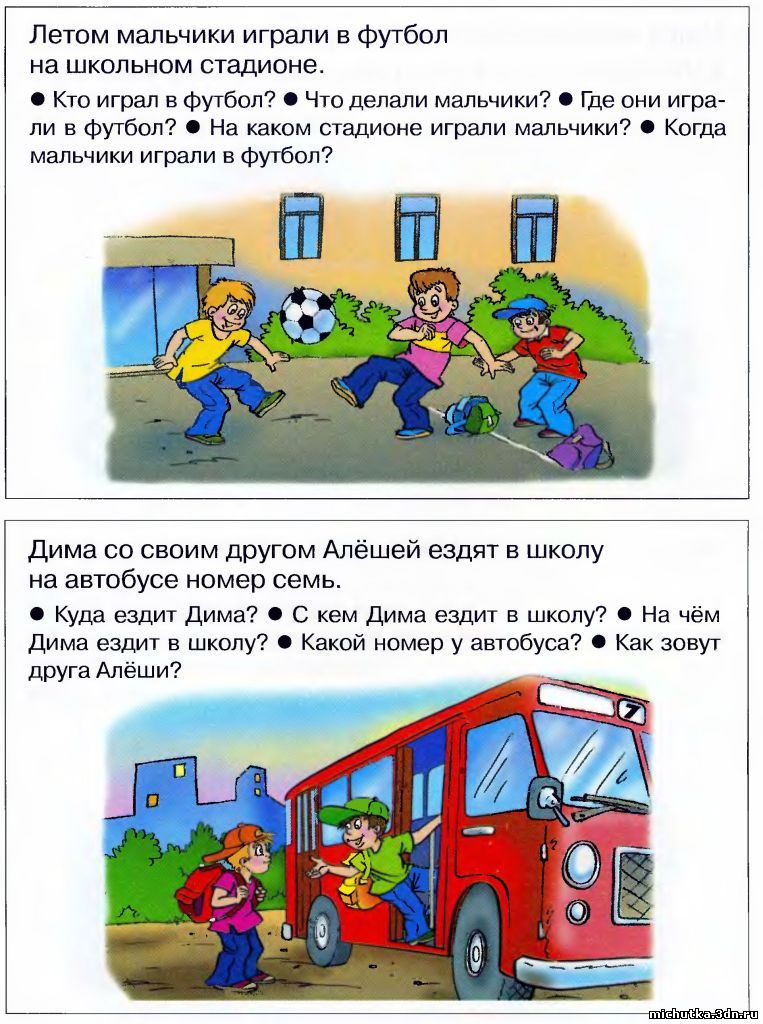 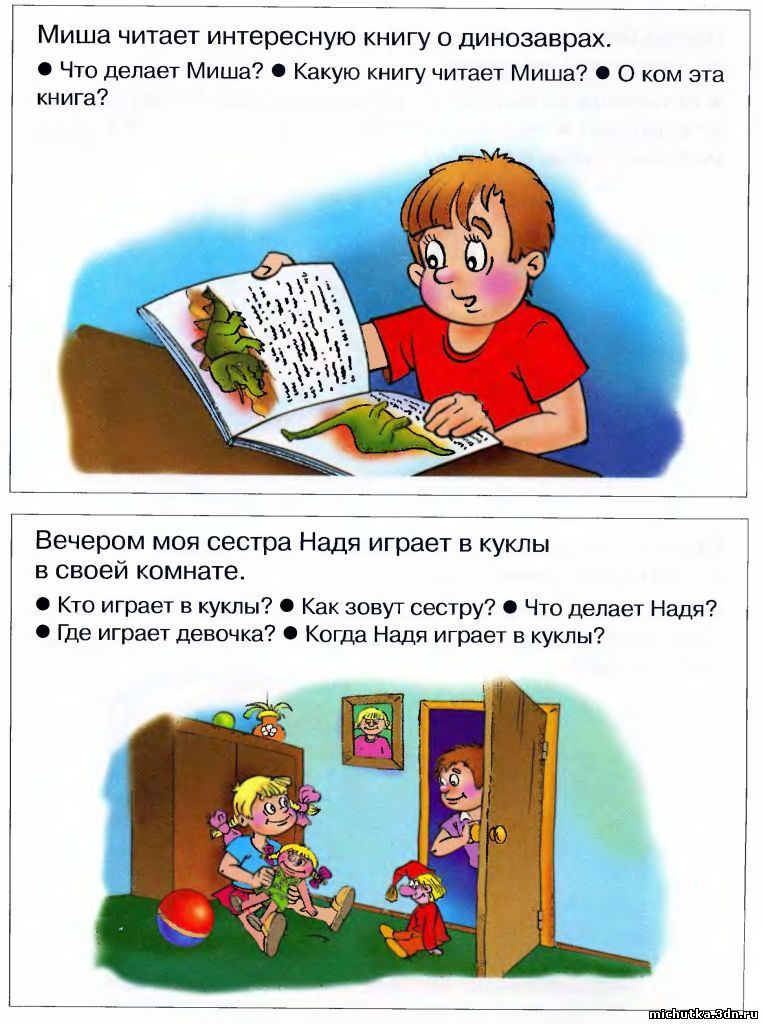 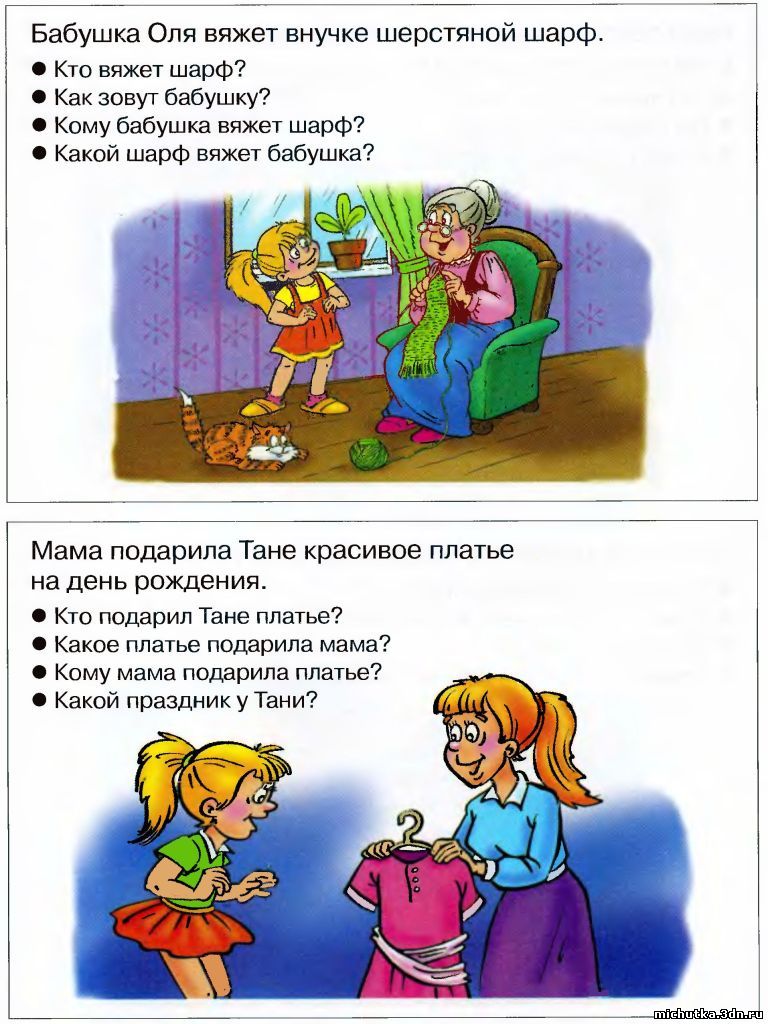 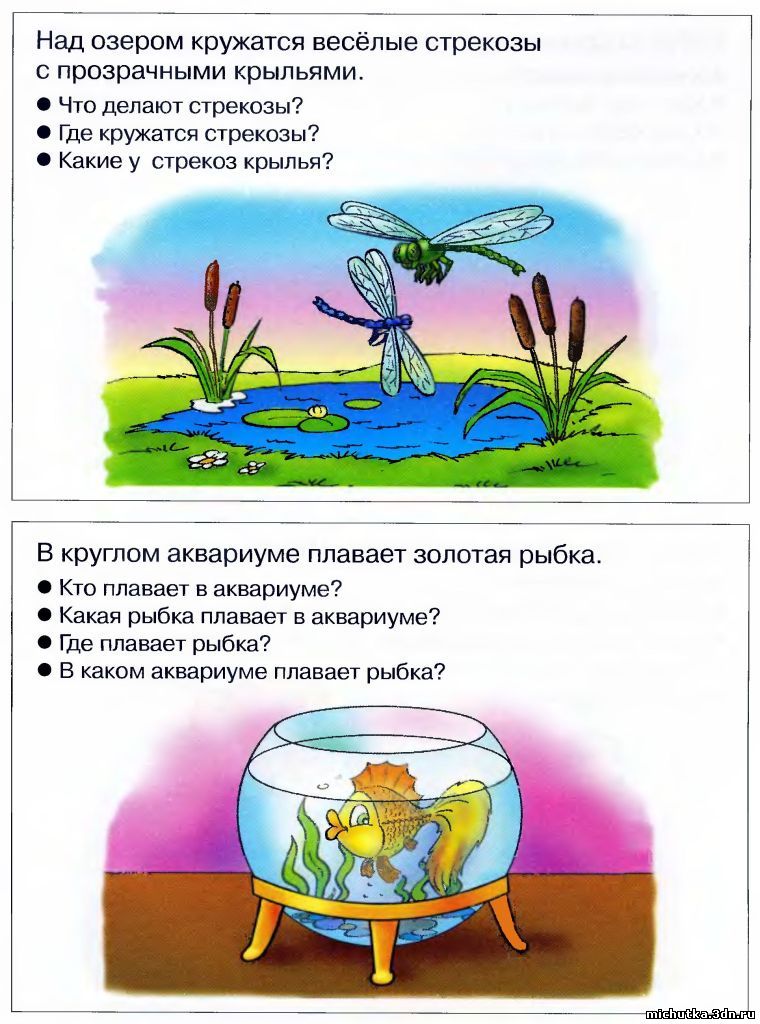 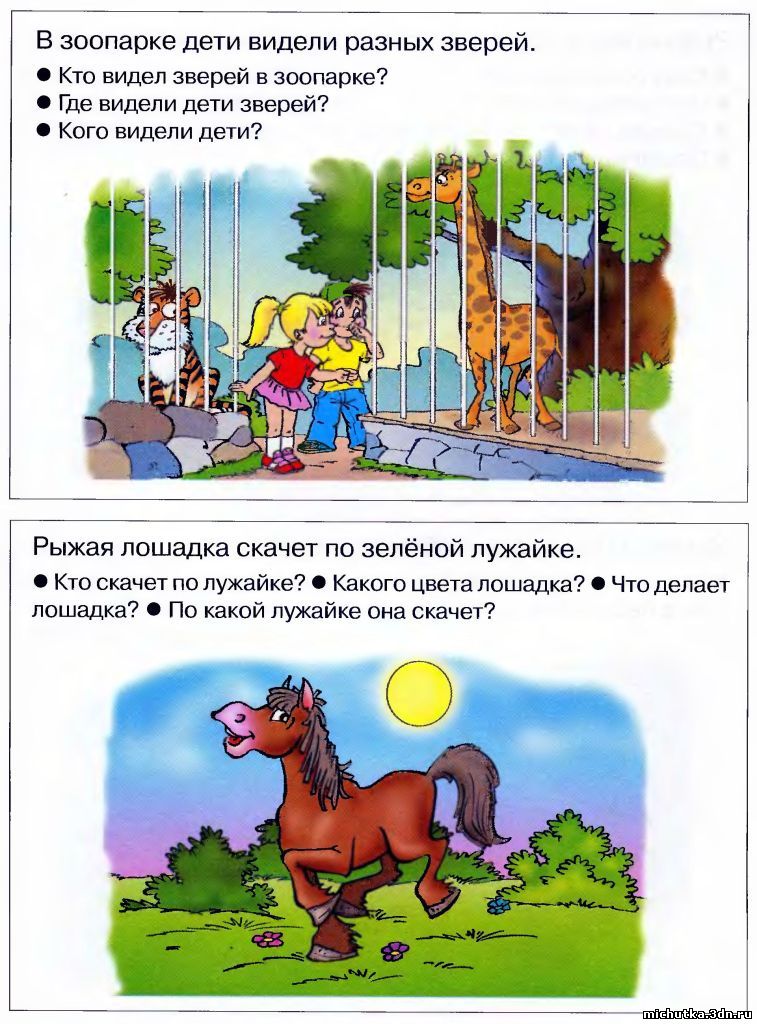 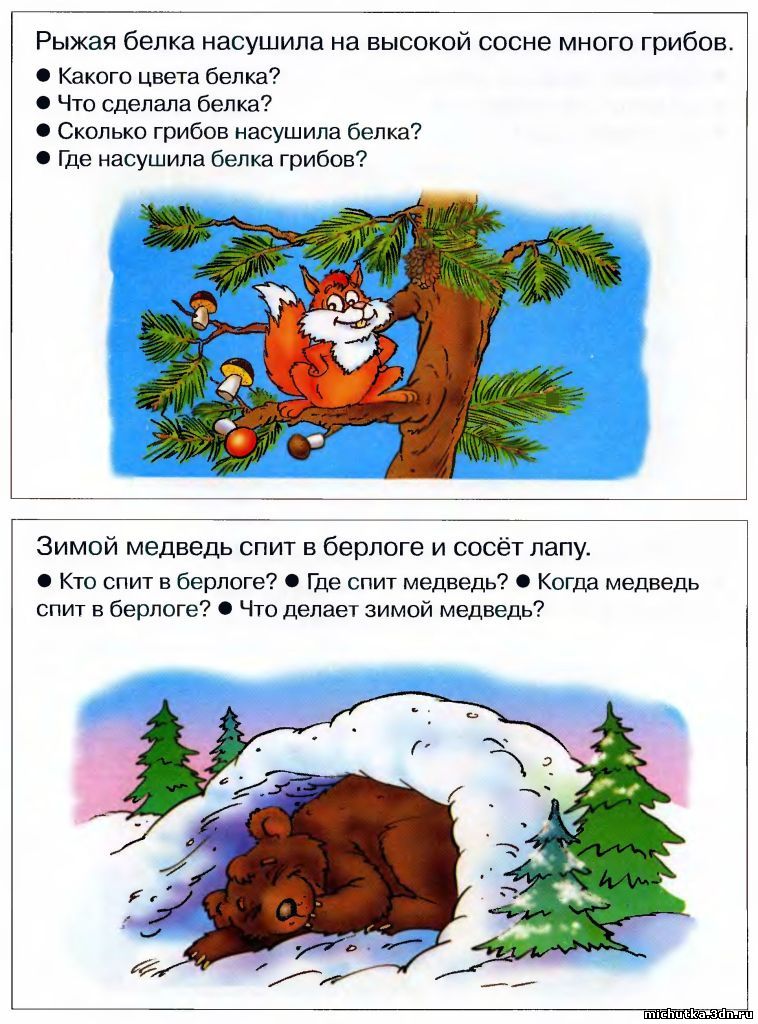 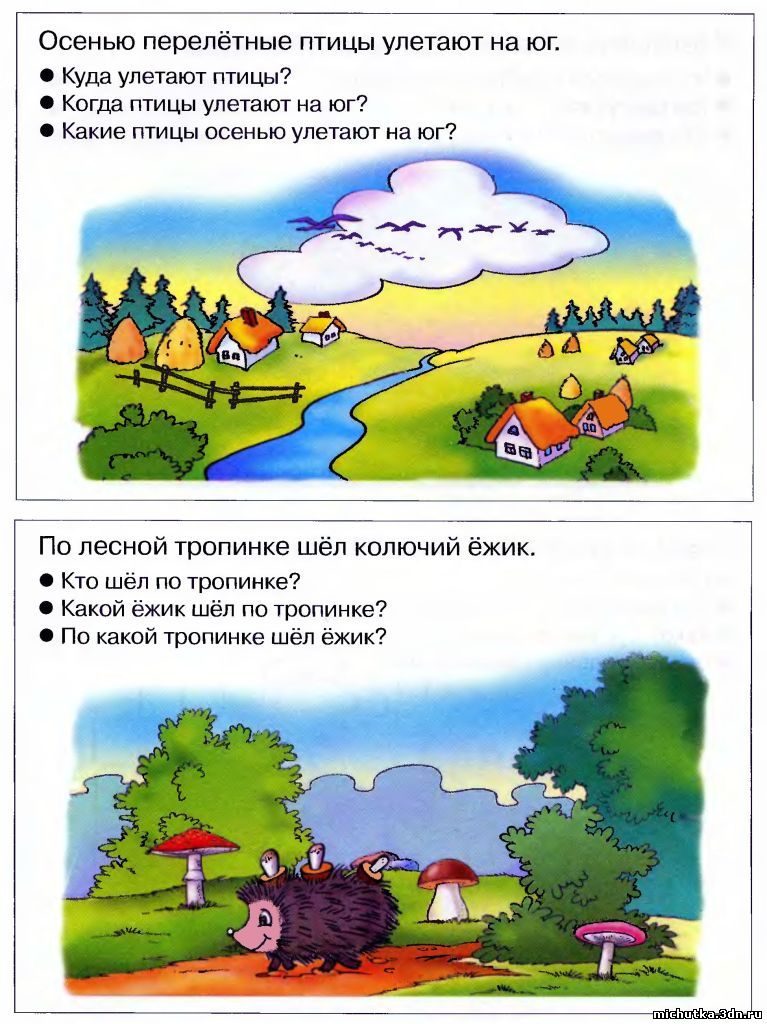 Программное содержание:•         Формировать у детей привычку к здоровому образу жизни•         Закреплять знания детей об органах чувств, которые помогают знакомиться с окружающим миром•         Развивать умение детей выполнять основные виды движений при прохождении полосы препятствий•         Совершенствовать знания детей о профилактике заболеваний органов чувств•         Тренировать детей в самостоятельном использовании гимнастики для глаз•         Вызвать у детей сопереживание, желание прийти на помощь тем, кто в ней нуждаетсяВоспитывать наблюдательность, любознательность и доброжелательное отношение к окружающимМатериал к занятию:•         Атрибуты для путешествия•         «Волшебная аптечка»•         Алгоритм гимнастики для глаз•         Записи музыки, звуков природыПредварительная работа:•         Беседа «Как мы слышим»•         Д/и «Что вредно, что полезно»•         Д/и «Носы нужны не только для красы»•         Ежедневное выполнение гимнастики для глазХод занятия:Воспитатель: Ребята, сегодня у нашего окна всё утро стрекотала сорока, она принесла на хвосте плохую весть. В сказочном лесу беда. Заболели все сказочные герои. Нам надо собираться в дорогу. Возьмём с собой «волшебную аптечку», которая нам может пригодиться. Всё готово, можно отправляться в путь.Воспитатель держит в руке клубок, который показывает дорогу. По пути встречаются различные препятствия («Перепрыгни через ручеёк», «С кочки на кочку», «Пройди и не задень»).Воспитатель: Посмотрите, на какую красивую полянку мы вышли, а что за избушка? Интересно, кто в ней живёт? Давайте скажем волшебные слова, чтобы избушка к нам повернулась.Дети: (хором) Избушка, избушка, встань к лесу задом, а к нам передом!Из избушки выходит Баба Яга.Баба Яга: Кто по лесу ходит? Ничего не вижу. Слаба я глазами стала, того и гляди, совсем ослепну.Воспитатель: А ты глаза бережёшь? Знаешь, что нужно делать, чтобы сберечь зрение?Баба Яга: Откуда мне знать? Я ведь в лесу живу.Воспитатель: А наши дети знают. Ребята, давайте научим Бабу Ягу какзрение сохранить.Дети:Нельзя читать лёжа в плохо освящённой комнате Смотреть на яркий светТереть глаза грязными рукамиНужно оберегать глаза от ударов и острых предметовДля глаз полезно умываться чистой водой Смотреть телевизор не более 1 часа в деньУпотреблять в пишу достаточное количество растительных продуктов (морковь, лук, петрушку, помидоры, сладкий красный перец, черника)Баба Яга: Кажется, всё запомнила. Но что делать, если я уже плохо вижу? Воспитатель: В нашей «волшебной аптечке» найдутся для тебя очки и снадобья, которые тебе помогут.Дети предлагают Бабе Яге протереть глаза отваром ромашки, одевают ей очки, угощают морковкой, советуют почаще лакомиться черникой.Баба Яга: Спасибо! Вот теперь я гораздо лучше видеть стала.Воспитатель: А чтобы зрение совсем восстановить дети тебя научат делать гимнастику для глазДети показывают Бабе Яге упражнения, пользуясь алгоритмом.Зажмурьте глаза, а потом откройте их (5 раз),Делайте круговые движения глазами: налево-вверх-направо-вниз-               направо-вверх-налево-вниз (10 раз),Вытяните вперёд руку. Следите взглядом за ногтем пальца, медленно               приближая его к носу, а потом медленно отодвигая обратно (5 раз),Посмотрите в окно 1 минуту. Баба Яга прощается с детьми, а волшебный клубочек ведёт всех дальше (упражнение «С кочки на кочку», «Перелезь через брёвнышко»). Вдругслышится громкая музыка, гром, свист. Из-за дерева выходит Соловей- Разбойник. Он стонет, держится за голову.Дети: Что с тобой случилось?Соловей-Разбойник: А?! Что?! Ничего не слышу! И голова болит!Дети прикладывают ко лбу Разбойника капустный лист.Дети: У тебя разболелась голова, и ты стал плохо слышать от громких звуков.Соловей-Разбойник: А причём тут громкая музыка?! Не верю я вам!!!Дети: Частички воздуха ударяются о барабанную перепонку, и сигнал поступает в мозг. Если звуки громкие, то частички воздуха начинают стучать по барабанной перепонке, как тысячи маленьких дубинок. От громких звуков барабанная перепонка может даже лопнуть.Соловей-Разбойник: Но я так люблю музыку. Посоветуйте, что мне делать? Дети: Шум леса, пение птиц, журчание ручейка - это тоже музыка, только её надо услышать. Такая музыка успокаивает и придаёт сил. А ещё музыка не должна быть очень громкой. Когда разговариваешь с кем-нибудь, надо говорить тихо, спокойно. От крика и шума тоже может заболеть голова.Одну-две минуты все вместе слушают запись со звуками природы. Дети прощаются с Разбойником и идут дальше. Видят перед собой «пещеру». Она покрыта паутиной. Из пещеры раздаётся кашель и чихание. Выходит Леший.Леший: Вот, заболел наверно. Целыми днями кашляю и чихаю.Воспитатель заглядывает в пещеру и тоже начинает чихать. Воспитатель: Какая пыль! Кажется, ты чихаешь не от простуды. Когда ты последний раз делал уборку в пещере? Леший: Не помню.. .Лет пять или десять тому назад.Воспитатель: Тогда всё ясно. Дети могут дать тебе несколько советов и расскажут, что нужно делать, чтобы больше не чихать и не кашлять. Дети: Надо беречь органы дыхания: проветривать помещение, в котором находишься, делать влажную уборку каждый день. Воздух будет на много чище, если у тебя в пещере появятся комнатные цветы.Дети прощаются с Лешим и возвращаются в группу.Воспитатель: А вернутся нам поможет волшебный клубочек и сказочное заклинание:Закрути скорей, клубок, Ребят в дружный хоровод. Подошла к концу игра, В группу нам спешить пора.Дети произносят эти слова, взявшись за руки.Воспитатель: Вот мы и в своей группе. Сегодня мы с вами сделали два важных дела: сказочным героям помогли и ещё раз повторили, как сохранить здоровыми свои глаза, уши, и носы.Программное содержание:•         Формировать у детей привычку к здоровому образу жизни•         Закреплять знания детей об органах чувств, которые помогают знакомиться с окружающим миром•         Развивать умение детей выполнять основные виды движений при прохождении полосы препятствий•         Совершенствовать знания детей о профилактике заболеваний органов чувств•         Тренировать детей в самостоятельном использовании гимнастики для глаз•         Вызвать у детей сопереживание, желание прийти на помощь тем, кто в ней нуждаетсяВоспитывать наблюдательность, любознательность и доброжелательное отношение к окружающимМатериал к занятию:•         Атрибуты для путешествия•         «Волшебная аптечка»•         Алгоритм гимнастики для глаз•         Записи музыки, звуков природыПредварительная работа:•         Беседа «Как мы слышим»•         Д/и «Что вредно, что полезно»•         Д/и «Носы нужны не только для красы»•         Ежедневное выполнение гимнастики для глазХод занятия:Воспитатель: Ребята, сегодня у нашего окна всё утро стрекотала сорока, она принесла на хвосте плохую весть. В сказочном лесу беда. Заболели все сказочные герои. Нам надо собираться в дорогу. Возьмём с собой «волшебную аптечку», которая нам может пригодиться. Всё готово, можно отправляться в путь.Воспитатель держит в руке клубок, который показывает дорогу. По пути встречаются различные препятствия («Перепрыгни через ручеёк», «С кочки на кочку», «Пройди и не задень»).Воспитатель: Посмотрите, на какую красивую полянку мы вышли, а что за избушка? Интересно, кто в ней живёт? Давайте скажем волшебные слова, чтобы избушка к нам повернулась.Дети: (хором) Избушка, избушка, встань к лесу задом, а к нам передом!Из избушки выходит Баба Яга.Баба Яга: Кто по лесу ходит? Ничего не вижу. Слаба я глазами стала, того и гляди, совсем ослепну.Воспитатель: А ты глаза бережёшь? Знаешь, что нужно делать, чтобы сберечь зрение?Баба Яга: Откуда мне знать? Я ведь в лесу живу.Воспитатель: А наши дети знают. Ребята, давайте научим Бабу Ягу какзрение сохранить.Дети:Нельзя читать лёжа в плохо освящённой комнате Смотреть на яркий светТереть глаза грязными рукамиНужно оберегать глаза от ударов и острых предметовДля глаз полезно умываться чистой водой Смотреть телевизор не более 1 часа в деньУпотреблять в пишу достаточное количество растительных продуктов (морковь, лук, петрушку, помидоры, сладкий красный перец, черника)Баба Яга: Кажется, всё запомнила. Но что делать, если я уже плохо вижу? Воспитатель: В нашей «волшебной аптечке» найдутся для тебя очки и снадобья, которые тебе помогут.Дети предлагают Бабе Яге протереть глаза отваром ромашки, одевают ей очки, угощают морковкой, советуют почаще лакомиться черникой.Баба Яга: Спасибо! Вот теперь я гораздо лучше видеть стала.Воспитатель: А чтобы зрение совсем восстановить дети тебя научат делать гимнастику для глазДети показывают Бабе Яге упражнения, пользуясь алгоритмом.Зажмурьте глаза, а потом откройте их (5 раз),Делайте круговые движения глазами: налево-вверх-направо-вниз-               направо-вверх-налево-вниз (10 раз),Вытяните вперёд руку. Следите взглядом за ногтем пальца, медленно               приближая его к носу, а потом медленно отодвигая обратно (5 раз),Посмотрите в окно 1 минуту. Баба Яга прощается с детьми, а волшебный клубочек ведёт всех дальше (упражнение «С кочки на кочку», «Перелезь через брёвнышко»). Вдругслышится громкая музыка, гром, свист. Из-за дерева выходит Соловей- Разбойник. Он стонет, держится за голову.Дети: Что с тобой случилось?Соловей-Разбойник: А?! Что?! Ничего не слышу! И голова болит!Дети прикладывают ко лбу Разбойника капустный лист.Дети: У тебя разболелась голова, и ты стал плохо слышать от громких звуков.Соловей-Разбойник: А причём тут громкая музыка?! Не верю я вам!!!Дети: Частички воздуха ударяются о барабанную перепонку, и сигнал поступает в мозг. Если звуки громкие, то частички воздуха начинают стучать по барабанной перепонке, как тысячи маленьких дубинок. От громких звуков барабанная перепонка может даже лопнуть.Соловей-Разбойник: Но я так люблю музыку. Посоветуйте, что мне делать? Дети: Шум леса, пение птиц, журчание ручейка - это тоже музыка, только её надо услышать. Такая музыка успокаивает и придаёт сил. А ещё музыка не должна быть очень громкой. Когда разговариваешь с кем-нибудь, надо говорить тихо, спокойно. От крика и шума тоже может заболеть голова.Одну-две минуты все вместе слушают запись со звуками природы. Дети прощаются с Разбойником и идут дальше. Видят перед собой «пещеру». Она покрыта паутиной. Из пещеры раздаётся кашель и чихание. Выходит Леший.Леший: Вот, заболел наверно. Целыми днями кашляю и чихаю.Воспитатель заглядывает в пещеру и тоже начинает чихать. Воспитатель: Какая пыль! Кажется, ты чихаешь не от простуды. Когда ты последний раз делал уборку в пещере? Леший: Не помню.. .Лет пять или десять тому назад.Воспитатель: Тогда всё ясно. Дети могут дать тебе несколько советов и расскажут, что нужно делать, чтобы больше не чихать и не кашлять. Дети: Надо беречь органы дыхания: проветривать помещение, в котором находишься, делать влажную уборку каждый день. Воздух будет на много чище, если у тебя в пещере появятся комнатные цветы.Дети прощаются с Лешим и возвращаются в группу.Воспитатель: А вернутся нам поможет волшебный клубочек и сказочное заклинание:Закрути скорей, клубок, Ребят в дружный хоровод. Подошла к концу игра, В группу нам спешить пора.Дети произносят эти слова, взявшись за руки.Воспитатель: Вот мы и в своей группе. Сегодня мы с вами сделали два важных дела: сказочным героям помогли и ещё раз повторили, как сохранить здоровыми свои глаза, уши, и носы.13.12.2012, 15:40Эти занимательные задания помогут малышам сделать речь более грамотной и выразительной, научат их концентрировать своё внимание. Занимайтесь вместе с ребёнком. Подробно рассмотрите картинку, прочитайте к ней соответствующее предложение и попросите малыша ответить на вопросы. Обязательно следите за тем, чтобы ответы давались в виде полных предложений. Если у ребёнка возникнут трудностипри выполнении задания, подскажите ему правильный ответ.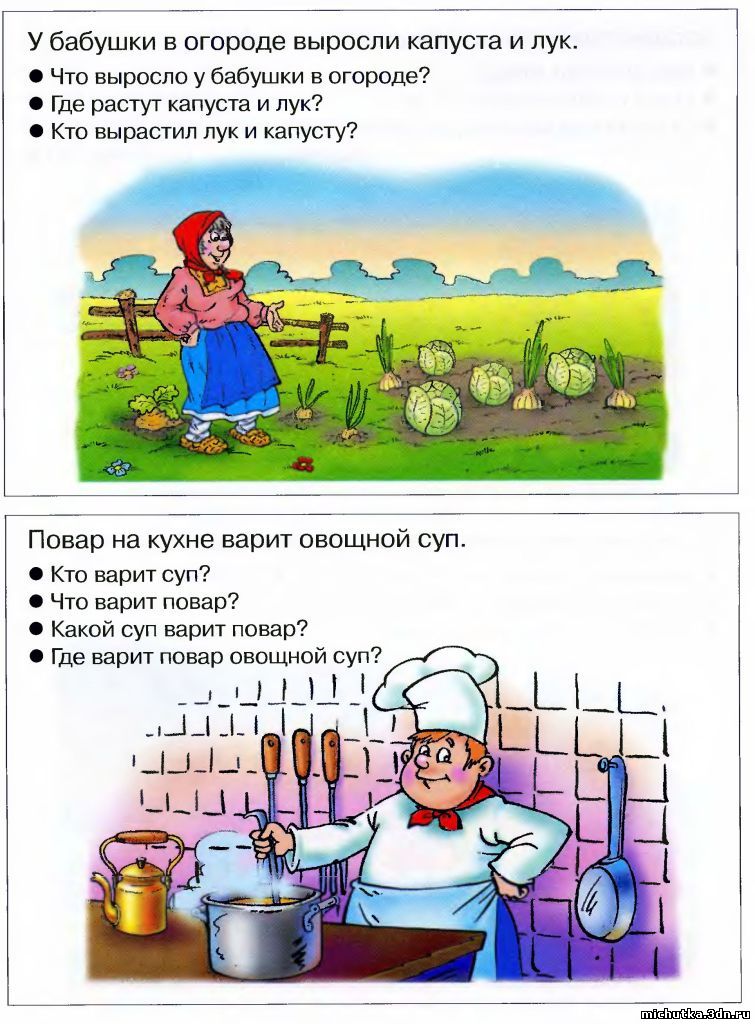 Эти занимательные задания помогут малышам сделать речь более грамотной и выразительной, научат их концентрировать своё внимание. Занимайтесь вместе с ребёнком. Подробно рассмотрите картинку, прочитайте к ней соответствующее предложение и попросите малыша ответить на вопросы. Обязательно следите за тем, чтобы ответы давались в виде полных предложений. Если у ребёнка возникнут трудностипри выполнении задания, подскажите ему правильный ответ.13.12.2012, 15:40Эти занимательные задания помогут малышам сделать речь более грамотной и выразительной, научат их концентрировать своё внимание. Занимайтесь вместе с ребёнком. Подробно рассмотрите картинку, прочитайте к ней соответствующее предложение и попросите малыша ответить на вопросы. Обязательно следите за тем, чтобы ответы давались в виде полных предложений. Если у ребёнка возникнут трудностипри выполнении задания, подскажите ему правильный ответ.Эти занимательные задания помогут малышам сделать речь более грамотной и выразительной, научат их концентрировать своё внимание. Занимайтесь вместе с ребёнком. Подробно рассмотрите картинку, прочитайте к ней соответствующее предложение и попросите малыша ответить на вопросы. Обязательно следите за тем, чтобы ответы давались в виде полных предложений. Если у ребёнка возникнут трудностипри выполнении задания, подскажите ему правильный ответ.